                          SATISFACTORY ACADEMIC PROGRESS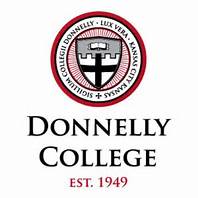 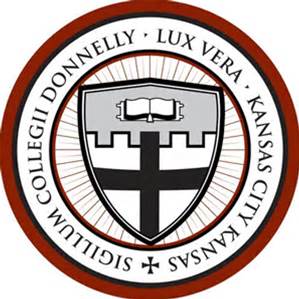 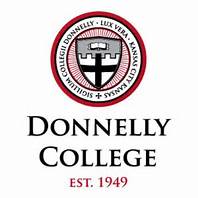 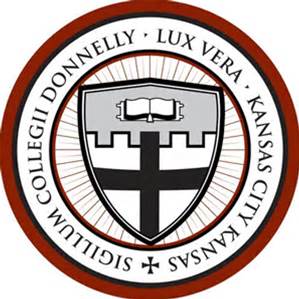 Reviewed/Updated Date: September 14, 2021Approved by: Administrative CouncilResponsible Official: Director of Financial AidOriginal Policy StatementSatisfactory Academic Progress (Item Number 2)The student may receive aid for a maximum of ninety-six (96) credit hours. The total number of hours may include up to thirty (30) hours of remedial or developmental coursework. (Associate Degree or Certificate Programs)Proposed Policy Statement: (Adding undeclared students to the associate degree program requirements)The student may receive aid for a maximum of ninety-six (96) credit hours. The total number of hours may include up to thirty (30) hours of remedial or developmental coursework.  (Associate Degree, certificate programs, or Undeclared Programs)